		Gottesdienstordnung 		vom 14.01.2023 bis 05.02.2023 		Pfarrgemeinde St. Josef Bamberg-Gaustadt		2. – 4. Woche im Jahreskreis A14.01.	Samstag	Samstag der 1. Woche im Jahreskreis	16:00	Portug. Eucharistiefeier  15.01.	Sonntag	2. Sonntag im Jahreskreis (Familiensonntag)      	Kollekte für den Familienbund der Katholiken	09:30	Eucharistiefeier  für + Fritz Hessel / (für ++ Walter u. Magdalena Lippel) / (für + Gerhard Nunner) 17.01.	Dienstag	Hl. Antonius, Mönchsvater in Ägypten	14:00	Eucharistiefeier zum Beginn der ewigen Anbetung mit Aussetzung des Allerheiligsten 
 nach Meinung 	15:00	Betstunde  	16:00	Betstunde  	17:00	letzte Betstunde anschl. Prozession  18.01.	Mittwoch	Mittwoch der 2. Woche im Jahreskreis	18:30	Eucharistiefeier in der Kapelle 21.01.	Samstag	Hl. Meinrad, Mönch, Einsiedler, Märtyrer, hl. Agnes, Jungfrau, Märtyrin	16:00	Eucharistiefeier  22.01.	Sonntag	3. Sonntag im Jahreskreis      	Kollekte für die Pfarrei	09:30	Eucharistiefeier  für + Barbara Pfuhlmann / (für ++ Günther u. Georg Benedikt) / (für ++ Günter Stöcklein, Eltern, Schwiegereltern u. Angeh.) / (für + Josefa Stieglitz) / (für ++ Familie Montag und Först) / (für + Andreas Stollberger u. Angeh.) 25.01.	Mittwoch	Bekehrung des hl. Apostels Paulus	18:30	Eucharistiefeier in der Kapelle 28.01.	Samstag	Hl. Thomas von Aquin, Ordenspriester, Kirchenlehrer	14:30	Taufe für Anissa Becherer  29.01.	Sonntag	4. Sonntag im Jahreskreis      	Kollekte für die Pfarrei	09:30	Eucharistiefeier  für ++ Peter u. Margareta Schwinn, Angeh. Schwinn-Hauck, Huppmann, Linke u. Leicht / (zu Ehren des Hl. Sebastian) / (für ++ Gertraud und Hans Bergmann) /. (für + Helga Reinfelder)01.02.	Mittwoch	Mittwoch der 4. Woche im Jahreskreis	18:30	Eucharistiefeier in der Kapelle 05.02.	Sonntag	5. Sonntag im Jahreskreis      	Kollekte für die Pfarrei	09:30	Eucharistiefeier mit Einführung von Pater Robert  		für ++ Betty Neukamm u. Bettina Schüpferling Beichtgelegenheit jederzeit nach VereinbarungPfarrliche Termine:Heuer durften unsere Sternsinger endlich wieder von Haus zu Haus um den Segen in die Häuser und Wohnungen zu tragen und Spenden für das Kindermissionswerk „Die Sternsinger“ zu sammeln. Die Aktion Dreikönigssingen 2023 bringt den Sternsingern nahe, dass Kinder überall auf der Welt ein Recht auf Schutz haben – im Beispielland Indonesien genauso wie in Deutschland. Und sie macht deutlich, dass es Aufgabe der Erwachsenen ist, dieses Kinderrecht einzufordern und zu gewährleisten.
Unsere Sternsinger sammelten für die Kinder € 10.277,38. Eine stolze Summe.Herzlichen Dank an alle Sternsinger und auch an die, die im Hintergrund mitgeholfen haben das diese so wichtige Aktion so erfolgreich war.
Vergelt`s Gott auch an die Spender/Innen.
_______________________________________________________________________________________VORANKÜNDIGUNG: PfarrfaschingHelau, auf geht`s zum Pfarrfasching am Freitag, 10.02.2023 ab 19:00 Uhr in unserem Pfarrsaal.
Für Speis und Trank und gute Unterhaltung ist bestens gesorgt!!!
_______________________________________________________________________________________Am Freitag, 27.01.2023 findet im Bistumshaus St. Otto von 15.00 – 17.30 Uhr wieder der Info-Nachmittag für Berufe in der Kirche statt. Schülerinnen und Schüler, Jugendliche und alle Interessierten haben an diesem Nachmittag die Gelegenheit Einblicke in das Studium der Religionspädagogik, der Theologie und der Lehramtsstudiengänge mit dem Fach Religion zu bekommen. Auch über soziale Berufe wie Erzieher/in oder Altenpfleger/in wird durch die Fachschulen informiert. Es wird Gesprächsmöglichkeiten mit Vertreter/innen der einzelnen Berufsgruppen (GR, PR, Priester, Diakone, sozialer Bereich) geben, um von den Erfahrungen im Berufsalltag zu hören und bestehende Fragen zu klären. Ferner werden auch die Ausbildungsberufe aus dem Verwaltungsbereich vorgestellt. Die Freiwilligendienste im In- und Ausland spielen eine große Rolle für die jungen Menschen. Diese werden an diesem Nachmittag durch Erfahrungsberichte Einzelner lebendig. Der Nachmittag beginnt um 15.00 Uhr mit den Präsentationen.Melde dich jetzt an (bis spätestens 25.01.23): Diözesanstelle Berufe der Kirche (0951-5022231 oder www.berufe-der-kirche@erzbistum-bamberg.de) Zeit für die Liebe  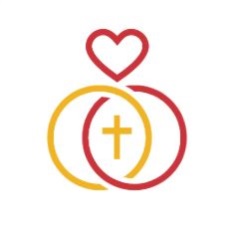 diese Chance bietet ein Wochenend-Seminar für Ehepaare jeden Alters, sowie für Paare in fester Beziehung.
Angesprochen sind Paare, die Sehnsucht haben nach einer lebendigen und froh machenden Beziehung, in der vor allem das Gespräch wieder einen guten Platz findet.
Der Kurs wird von einem erfahrenen Team geleitet. Es gibt keine Gruppen-gespräche und Diskussionen.
Veranstalter ist die ME-Gemeinschaft, eine Gemeinschaft der katholischen Kirche mit dem Ziel, die Beziehung zu beleben und zu vertiefen.
Folgende Wochenenden finden in Bayern (und Ellwangen) statt:17. - 19.02.23 in 86941 St. Ottilien 	      17. - 19.11.23 in 84489 Burghausen14. - 16.04.23 in 73479 Ellwangen	      09. - 11.02.24 in 86941 St. Ottilien20. - 22.10.23 in 97359 Münsterschwarzach / Würzburgund als Familienwoche 29.07. - 05.08.23 in Schramberg-Sulgen im Schwarzwald
Anmeldung und weitere Termine im Internet www.me-deutschland.deWichtiger Hinweis!Das neuartige Covid-19 /Coronavirus) und die dadurch ausgelöste Infektionserkrankung begleitet uns durch den Alltag. Um das Risiko einer möglichen Ausbreitung zu reduzieren, finden Sie auf unserer Homepage eine Reihe von Maßnahmen und Informationen, die wir regelmäßig aktualisieren:
www.sb-bamberger-westen.de/aktuelles/covid-19-pandemieSie erreichen uns über E-Mail oder telefonisch: zu den unten genannten Öffnungszeiten.Aktuelle Meldungen finden Sie auf unserer Homepage:www.sb-bamberger-westen.de
	- montags von 8.00h bis 14.00h
	- mittwochs von 8.00h bis 13.00h und 16.00h bis 18.00h
	- freitags von 8.00h bis 12.00h besetzt.
Annahme von Messintentionen nur montags und mittwochsIn dringenden Notfällen erreichen Sie das Dompfarramt unter der Tel. 0951 2995590.Die Notfallseelsorge ist 24 Stunden täglich über die Tel. Nr. 0800 1110111 erreichbar.Di, 17.01.14:00h


15:00h

16:00h

17:00h


Pfarrkirche

Pfarrkirche

PfarrkircheBeginn der ewigen Anbetung mit Eucharistiefeier und Aussetzung des Allerheiligsten
Betstunde Seniorenkreis u. Wallfahrerbruderschaft
Betstunde DJK Teutonia Gaustadt u. Frauenbund
Betstunde KV u. PGR u. portug. Gemeinde
anschl. ProzessionMi, 18.01.14:00hPfarrsaalKurs: „Mit Spaß in die 2. Lebenshälfte“Mi, 25.01.14:00hPfarrsaalKurs: „Mit Spaß in die 2. Lebenshälfte“Fr, 27.01.JugendhausKJG: FilmabendSa, 28.01.18:00hSt. Johannes der Täufer
Andreas-Hofer-Str. 21Ökumenischer Gottesdienst zur Einheit der ChristenMi, 01.02.14:00hPfarrsaalKurs: „Mit Spaß in die 2. Lebenshälfte“So, 05.02.9:30hPfarrkircheEucharistiefeier mit Einführung von Pater Robert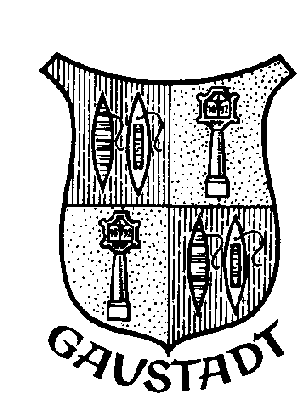 Katholisches Pfarramt Gaustadt St. JosefDr.-Martinet-Str. 13a - 96049 Bamberg-GaustadtRechts neben dem Seiteneingang der KircheTel.: +49 (0951) 96588-0 – Fax: +49 (0951) 96588-32
IBAN: DE54 7705 0000 0000 1305 34BIC: BYLADEM1SKB
Kto. Nr. 130534 bei der Sparkasse Bamberg,
BLZ 770 500 00
Helmut Hetzel, leitender Pfarrer
http://www.sb-bamberger-westen.de
st-josef.gaustadt@erzbistum-bamberg.de